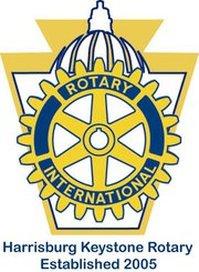 Dear Generous Supporter: On Saturday March 26, 2022, the Rotary Club of Harrisburg Keystone will hold its 3rd annual-ish Capital City Cornhole Classic at Appalachian Brewing Company in Harrisburg.  The tournament will be a fun way to break cabin fever, compete with friends, and raise money to support our service projects.    The double elimination tournament will pit teams of two against a full bracket of competitors to eventually crown the top players in the capital city.  Participants may also enjoy refreshments, one complimentary beverage, and their favorite ABC brews at the cash bar during the event.  Proceeds benefit the Harrisburg Keystone Rotary's international and local service projects.  Our current fundraising is for the Hop on The Bus project, bringing safe and crucial school transport to the children of Monrovia, Liberia. Previous Harrisburg Keystone Rotary projects supported free eye exams and glasses and Common Ground Café service, both in Allison Hill; repairs to Grace and Mercy Church in Middletown; medical services in Ecuador; and leadership training for youth in Steelton-Highspire.  We hope you will consider sponsoring and entering teams!Details of the sponsor levels are on the attached sponsor form.Join us on March 26th and help the Harrisburg Keystone Rotary Club as we help the communities around the globe and in our own backyard.Yours in Service, Harrisburg Keystone Rotary ClubCapital City Cornhole Classic SponsorshipTitle Sponsor Benefits –$500Website presence and Company logo on billboard tournament advertisementAnnouncement and opportunity to address the crowd at eventBanner at event, if provided by sponsorTeam entryGuest tickets - 4Bracket Sponsor Benefits –$250Website presenceAnnouncement at eventName on BracketTeam entryGuest tickets - 2Board Sponsor Benefits –$150Website presenceName at the boardTeam entryGuest tickets – 2Please return this form along with check made payable to “Harrisburg Keystone” to:Harrisburg Keystone Rotary ClubAttn: Joe HooverAppalachian Brewing Company50 N. Cameron St.Harrisburg PA 17101
Sponsor Company:____________________________________________________________________________________________Contact Name:_________________________________________________________________________________________________Email:___________________________________________________________________________________________________________Phone:__________________________________________________________________________________________________________For questions and to provide your .jpg logo for marketing presence, please contact us at hbgrotarycornhole@gmail.com. 